עזר לצבי כבוד הבריותיבום וחליצה – מצות יבום קודמת למצוות חליצהשלחן ערוך אבן העזר קסה:אמצות יבום קודמת למצות חליצה... וי"א שמצות חליצה קודמת.שו"ת יביע אומר חלק ו - אבן העזר סימן ידמילה – להכניסורא"ש שבת יט:ימל ולא פרע וכו' ת"ר המל אומר בא"י אמ"ה אקב"ו על המילה אבי הבן אומר בא"י אמ"ה אקב"ו(מ) להכניסו בבריתו של אברהם אבינו. המברך אומר אשר קידש ידיד מבטן חוק בשארו שם וצאצאיו חתם באות ברית קודש על כן בשכר זאת אל חי חלקנו צורנו צוה להציל ידידות שארנו משחת למען בריתו אשר שם בבשרנו בא"י כורת הברית. רבינו שמואל בר מאיר ז"ל הנהיג במקומו שיברך אבי הבן קודם המילה משום דלהכניסו להבא משמע כדאמרינן פרק קמא דפסחים (דף ז א) בלבער כולי עלמא לא פליגי דלהבא משמע. ועוד דכל המצות מברך עליהן עובר לעשייתן. ור"ת ז"ל אומר דאין לשנות המנהג מדתני בברייתא המל תחלה והדר אבי הבן. ועוד מדקאמר העומדים שם אומרים כשם שנכנס לברית משמע שכבר נכנס. והא דאמר בפסחים בלבער כ"ע לא פליגי ה"פ דלהבא משמע טפי מלשעבר ומיהו לשעבר נמי משמע כי פליגי בעל ביעור מ"ס להבא נמי משמע כמו מעיקרא והא דאמר כל המצות מברך עליהם עובר לעשייתן ה"מ כשהמברך עצמו עושה המצוה.(נ) ואומר ר"ת ז"ל דברכה זו אינה דוקא על מילה זו שנעשית עכשיו קאי אלא מודה ומשבח להקב"ה שצוה לעשות מצוה זו כשתבוא עוד לידו ותקנו לה מקום זה לגלות ולהודיע דזאת המצוה נעשית לשם הקב"ה ולא לשם מורנא ולא לשם הר גריזים. ועוד שמעתי כשאבי הבן מברך מיד אחר ברכת המוהל מיקרי שפיר עובר לעשייתו וגם להבא לפי שעדיין לא פרע ותנן מל ולא פרע כאילו לא מל:מילה – שני מוהלים בשבתשלחן ערוך יורה דעה רסו:ידיש ליזהר שלא ימולו שני מוהלים מילה אחת בשבת, שזה ימול וזה יפרע, אלא המל הוא עצמו יפרע. הגה: ולא מצאתי ראיה לדבריו,  ואדרבה נראה לי דשרי דהא מילה דחיא שבת כמו עבודה במקדש שכמה כהנים היו עובדים ומחללים שבת, דמאחר דשבת ניתן לדחות הרי הוא כחול לכל דבר. וכן מצאתי בספר התרומה ישן כתוב בקלף, שכתב בסוף הלכות שבת בהדיא, דשרי. אמנם מצאתי בקובץ שיש לאסור ועל כן טוב להחמיר לכתחלה, אף על פי שמדינא נראה לי מה שכתבתי (ד"ע ודלא כב"י.)ביאור הגר"א יורה דעה רסו:כהואדרבה כו'. ולכאורה אין ראיה דעבודה בשבת הותרה וכמ"ש ביומא מ"ו ב' משא"כ מילה דמשמע דדחויה היא ממ"ש פ"ה ב' ומה מילה כו' ופיקוח נפש ודאי דחויה היא כמ"ש הרמב"ם רפ"ב דה' שבת וכמ"ש במנחות ס"ד א' בעי רבא כו' וה"נ במילה אבל א"א לומר כן דאמרינן שם אלא א"ר ר"י ור"ח ס"ה אמרו דבר א' כו' ובשבת שם אמרינן מאן תנא פירש כו' ואם איתא אפי' לרבנן וכן שם א' וצריכא כו' אלא ודאי אין חילוק וכמש"ש לרבנן בין בשבת בין בחול בשלשה בשלש קופות כו' ומש"ש (עבה"ג) אנא עבד כו' אפי' לכתחלה וכ"כ בא"ח:טומאת כהנים לקרובים – הותרה או דחוייהברכות יט: רש"י ותוספותיומא זשיעורים לזכר אבא מרי חלק א עמ׳ נג – טומאת כהנים לשבעה קרוביםכבוד הבריות – דוחה לא תעשה שבתורה – איזה?יד מלאכי כללי התלמוד כלל קכגגדול כבוד הבריות שדוחה לא תעשה שבתורה, נראה מדברי החות יאיר סוף סי' צ"ה שאין ההיתר ברור בכל מידי דרבנן שכתב וז"ל ואני קוהה מאד אפילו במידי דרבנן לומר דנדחה מפני כבוד הבריות בדברים שלא נזכרו בש"ס כיון דחזינן שאסור להוציא המת לרה"ר אע"פ דקימא לן כר"ש במלאכה שאינה צריכה לגופה:גינת אגוז עמ' קמתשובות והנהגות כרך א סימן תשנהשאלה: נשאלתי בבחור ובחורה בעלי תשובה שבאים להנשא, אם יש להם שבעה ימים ל"שבע ברכות"    יסוד השאלה ששניהם נכשלו ר"ל ובעלו בזנות קודם, ומפורש בשו"ת נו"ב (אבהע"ז ח"ב פ"ב בתשובת בנו של הנו"ב) שאם כבר טעמו טעם ביאה דינם כאלמן ואלמנה שאין להם אלא יום אחד לברכה, ואם כן לכאורה בעלי תשובה אלו דינם כאלמן ואלמנה ואם יברכו שבעה ימים יעברו על ברכה לבטלה.    אמנם בשו"ת "חתם סופר" (אהע"ז קכ"ג) פליג עליו ודעתו בבחור שגם בבעל קודם דינו כבחור, ולפ"ז יש לנו עמוד גדול לסמוך עליו להקל הוא החת"ס, אכן כל זה רק בבחור אבל גרוש שנושא בחורה בעולה גם לדברי הח"ס דינה רק ביום אחד, ובנידון שבא לפני היה זה גרוש שכיבד אותי בשבע ברכות, וזחלתי ואירא ששני עמודי הוראה אוסרים לברך כל שבעה, והיאך להתנהג בשאר ברכות כל שבעה, וכן מצדד בערוה"ש אה"ע ס' ס"ד ס"ה שנבעלה בזנות דינה כאלמנה. ועיין בפת"ש סי' ס"ב סק"ט שהביא משמש צדקה שדייק מהגינת ורדים שרק אם נבעלה בזנות דינה כבעולה, אבל אם נבעלה בזנות רק לאיש שנישאת לו מיקל דמברכין כל ז' עיי"ש.    ומסברא אמינא שכל הפגם בבעולה הוא רק כשמפורסם הדבר וכגון שהיא מעוברת, אבל בבעולה גרידא שלא נודע לא זילא ושמח עמה מאד וע"כ דינם בשבעה ימים, ולפיכך סברתי כיון שאם לא אברך תתבזה האשה ח"ו וגדול כבוד הבריות אף לדחות ל"ת דרבנן דהיינו ברכה לבטלה שלרוב הפוסקים דרבנן, צידדתי לברך ולסמוך על סברא הנ"ל, ועוד נתיישב בס"ד בדבר.    שוב העירני חתני המופלג הרה"ג רבי יששכר שרייבער שליט"א שבב"ח מפורש דחיוב שבע ברכות נתקנה על עצם שמחת נישואין (ורק בשלא ניסת קודם שאז שמחתו גדולה יותר) ודלא כהנו"ב הנ"ל שפירש שהברכה נתקנה על ביאת בתולה ע"ש, ומעתה לדברי הב"ח אין ראיה לפטור בעולה משבע ברכות ז' ימים. (ומדברי תוס' כתובות ז: ד"ה דהא, אין קשיא דמיירי בבעולה בחיי אישות).    ולמעשה נראה דבמקום שלא גרו בפרסום כאיש ואשה נראה שיש להקל, מפני שגדול כבוד הבריות, ויש להקל ולסמוך על הגאונים שהבאנו כיון שכך נהגו, אבל בגרו יחד כאיש ואשתו דהוי פירסום כן, אף שלא נשאו מדין תורה ולא בדיניהם, כיון שנהגו כנשואין אין כאן שמחת נשואין ולא מצינו להקל בזה.    ובאמת שגם באלמון שנשא אלמנה, העלה הגאון רבי שמואל סלנט זצ"ל, (נדפס ב"אורייתא" על קידושין) דאם כי בב"ש (ס"ב ס"ק י"ז) ס"ל שמברכין ג' ימים אשר ברא לדעתו ד"ז צ"ע טובא, ודעתו שהשמחה במעונו אומרים כל שלשה, אבל לא אשר ברא, אבל בעצמו מביא שהחכ"א והגאון מליסא הביאו לברך כל ג' אשר ברא, ומסיק שדבריהם צ"ע.    שו"ת יביע אומר חלק ח - יורה דעה סימן לבלא תסורקובץ שעורים קונטרס דברי סופרים סימן אמפניני הרב עמ' תיזכבוד הבריות – השבת אבידהבבא מציעא ל.חידושי הרמב"ן בבא מציעא ל.וכל שכן הוא בדבר שבממון דכל שבשלו אינו רשאי בשל חברו נמי אינו רשאי...תנועת המוסר חלק א פרק כו עמ' 346 (קישור)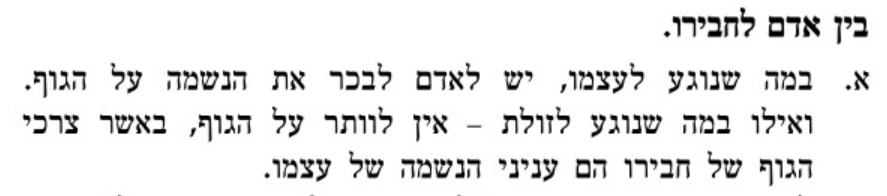 כבוד הבריות – שב ואל תעשהרש׳׳י ברכות כ.מהר"ץ חיות ברכות כ. ד"ה גמ'כבוד הבריות – שעטנזרמב"ם כלאים י:כטהרואה כלאיים של תורה על חברו--אפילו היה מהלך בשוק--קופץ לו, וקורעו עליו מיד:  ואפילו היה רבו שלימדו חכמה--שאין כבוד הברייות, דוחה איסור לא תעשה המפורש בתורה.  ולמה נדחה בהשב אבידה, כמו שיתבאר--מפני שהוא לאו של ממון; ולמה נדחה בטומאת מת--הואיל ופרט הכתוב, ומפי השמועה למדו, "לאחותו" (ויקרא כא,ג; במדבר ו,ז) אינו מיטמא, אבל מיטמא למת מצוה.רא"ש נדה הלכות כלאי בגדים סימן וגרסינן בברכות (דף יט ב) אמר רב יהודה אמר רב המוצא כלאים בבגדו פושטו אפי' בשוק שנאמר אין חכמה ואין תבונה וגו' כל מקום שיש חילול השם אין חולקין כבוד לרב.(ד) ונראה דדוקא בכלאים דאורייתא אבל כלאים דרבנן לא. מדפריך עלה מקברו את המת וחזרו ולפניהם שני דרכים אחת טהורה ואחת טמאה בא בטהורה באין עמו בטהורה בא בטמאה באין עמו בטמאה משום כבודו ומשני תרגמה רבי אבא בבית הפרס דרבנן ותו פריך מגדול כבוד הבריות שדוחה לא תעשה שבתורה תרגמה רבה בר שבא(ה) בלאו דלא תסור. ירושלמי הרי שהלך בשוק ונמצא לבוש כלאים. תרין אמוראין חד אמר אסור וחד אמר מותר מאן דאסר דבר תורה ומאן דמתיר כדאמר רבי זירא גדול כבוד הבריות שדוחה את המצוה בלא תעשה(ו) שעה אחת. תני(ז) אין מדקדקין לא במת ולא בכלאים בבית המדרש. ר' יוסי הוה יתיב ומתני והוה תמן מיתא מאן דנפק לא אמר ליה כלום ומאן דיתיב לא אמר ליה כלום. רבי אמי הוה יתיב ומתני אמר חד לחבריה את לבוש כלאים אמר ליה רבי אמי שלוף מאניך והב ליה וסבר רבי אמי כאמורא דשרי אי נמי בכלאים דרבנן. אי נמי בכלאים דאורייתא[ג] ודאי המוצא כלאים בבגדו אין חכמה ואין תבונה לנגד השם וצריך לפושטו אפילו בשוק אבל אם אדם רואה כלאים בבגדי חבירו(ח) והלובש כלאים אינו יודע אין לומר לו בשוק עד שיגיע לביתו דמשום כבוד הבריות ישתוק ולא יפרישנו משוגג:כבוד הבריות – אשת אישברכות יט:שו"ת נודע ביהודה מהדורא קמא אורח חיים סימן להשו"ת דברי חיים אורח חיים חלק א סימן להעל כל פנים זכינו לדין שאין הלאו מפורש בתורה ומשום הכי שפיר נדחה מפני כבוד הבריות אפילו בקום ועשה ולכן לכולי עלמא אינו צריך להודיע להאיש רק להאשה יודיע שעלה רמיא איסורא: טומאת מת – ארונותתוספות ברכות יט: ד"ה מדלגיןברכת ראש ברכות יט: ד"ה תוס' (קישור)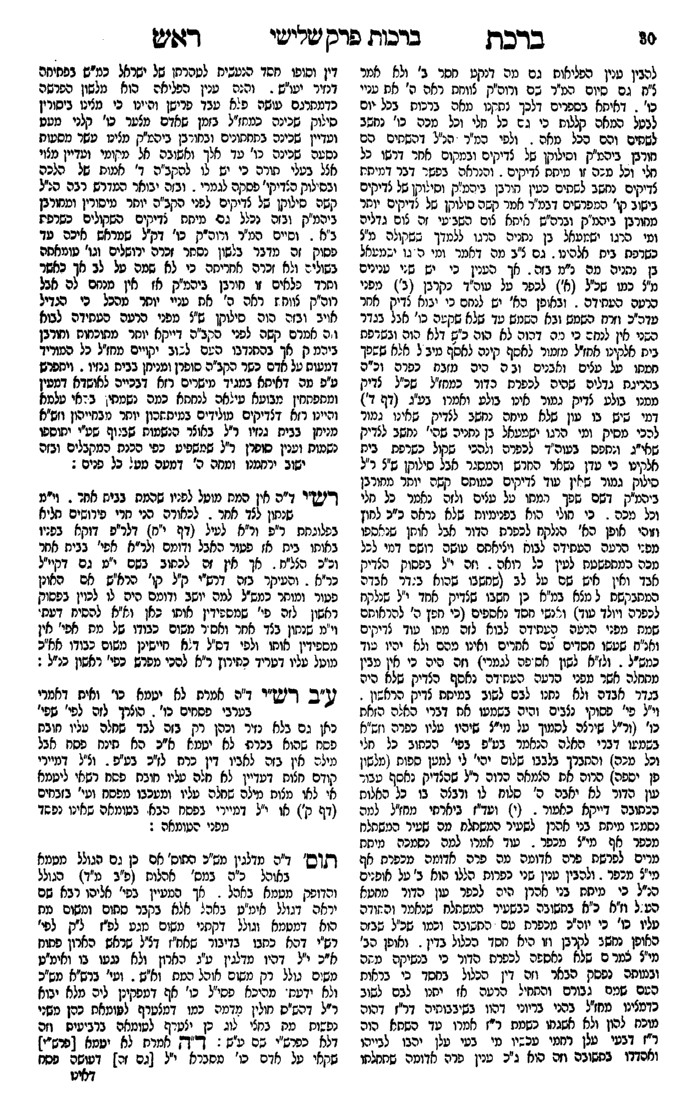 טומאת מת וכהניםארץ הצבי עמ' ח הערה גבעקבי הצאן עמ' רלד הערה ו - בגדר איסור טומאת כהניםטומאת מת וכהנים – חרב הריהו כחלל, נזירתוספות נזיר נד: ד׳׳ה ת׳׳ש... וא"ת ולישני ליה דהני כלים בכלי מתכות מיירי דאדם הנוגע בהם טמא טומאת ז' ובעי הזאה ג' וז' דחרב כחלל ואור"ת דע"כ לא מתוקמא מתני' בכלי מתכות דא"כ הנזיר מגלח דחרב הרי הוא כחלל, ושלח לו רבינו חיים כהן איזה בית אשר תבנו לי דאין נזיר מגלח עליו ה"ה דכהן מוזהר עליו ואין לך בית שאין בה שום כלי מתכות שהיה באהל המת או שום מסמר...רמב"ם הלכות נזיר ז:ינגע באהל המת או בכלים הנוגעים במת אינו מזה בשלישי ובשביעי, ויראה לי שדין זה מיוחד בנזיר, אבל כל אדם שנטמא בכלי טומאת שבעה יזה בשלישי ובשביעי כמו שיתבאר בהלכות טומאת מת, וכן יראה לי שזה אינו מזה בשלישי ובשביעי אם נגע בכלים כדי שיעלו לו ימי טומאתו בכלי ממנין ימי נזירותו. +/השגת הראב"ד/ נגע באהל המת או בכלים הנוגעים במת וכו' ימי טומאתו בכלים ממנין ימי נזירותו. א"א כל זה אינו כלום אלא מה שאמרו שהאדם מיטמא בכלים הנוגעים במת לטומאת שבעה לא אמרו אלא בחיבורין חיבורי אדם בכלים וכלים במת אבל שלא בחבורין טומאת ערב.+תוספות בבא קמא ב: דאילו אב מטמא אדם וכליםגרס ולא גרסינן אדם ובגדים שלשון זה משמע מטמא אדם לטמא בגדים וא"ת והרי טמא מת עושה כלי מתכת כיוצא בו דחרב הרי הוא כחלל אלמא יש מהן כיוצא בהן וי"ל דאכתי אינו עושה כיוצא בו שאותו כלי מתכת אין עושה כלי מתכת אחר כיוצא בו כמו שמדקדק ר"ת בריש מתני' דאהלות.שלחן ערוך יורה דעה שסט:אהכהן מוזהר שלא ליטמא במת, ולא לכל טומאות הפורשות ממנו, ולא לגולל, ולא לדופק, ולא לאבר מן החי שאין בו כדי להעלות ארוכה אם היה מחובר, ולא לאילן המיסך על הארץ וענפיו מובדלים זה מזה וטומאה תחת אחד מהן ואין ידוע תחת איזה, או אבנים היוצאים מהגדר וטומאה תחת אחד מהם ואין ידוע תחת איזה, וכן שדה שנחרש בו קבר ואין ידוע מקומו וכל ארץ העמים, אסור לכהן ליטמא בהן. הגה: יש אומרים דכהנים אסורים ליטמא לחרב שנטמא במת (כל בו בשם ספר יראים ותשו' רשב"א בשם רבותינו הצרפתים), ויש מקילין (תשובת רשב"א שם בשם הראב"ד ועיין בתוס' דנזיר באריכות), וכן נהגו להקל ואין נזהרין מזה.טומאת מת – סוף טומאה לצאתרש"י ביצהשולחן ערוך יורה דעה שעא:דחצר המוקפת זיזין ואכסדראות, וטומאה באחד מהבתים, אם כל פתחי הבתים והחלונות נעולים, טומאה יוצאת לתחת הזיזין והאכסדראות; (והטעם, משום דהואיל וסוף הטומאה לצאת דרך שם, רואין כאילו יצאה; ולכן יש מחמירין לכהנים לילך דרך שער העיר שסוף המת לצאת משם (פסקי מהרא"י סימן כ"ה /כ"ד/ וכל בו), ויש מתירין (שם הביא בשם י"א), והמקיל לא הפסיד במקום שלא נהגו להחמיר); ואם נפתח חלון או פתח מצד האחר, ואותם של צד החצר כולם נעולים, אין הטומאה יוצאת לתחת הזיזין. ואם נפתח גם כן אחד מהן לצד הזיזין, הטומאה יוצאת מהבית לתחת הזיזין. וכן אם טומאה תחת הזיזין, נכנסת מתחתיהן לבית לכן גגים הבולטים למעלה לחוץ על פתחי הבתים, וטומאה באחד מהבתים, כל הבתים שפתחיהם פתוחים, טמאים. פתחי תשובה יורה דעה שעא:חויש מתירין עי' בדגול מרבבה שהכריע להקל כיש מתירין אלו. ועי' (בתשו' מהרי"ט ח"א סי' צ"ו) שכתב דודאי אילו היה טעם המחמירין משום סוף טומאה לצאת היה העיקר כדעת יש מתירין והיה ראוי לבטל המנהג אך באמת הטעם הוא שמא יביאוהו בפתע פתאום ויאהיל עליהם ואף שלא מצינו שחשו חכמים בדבר מ"מ נכון ליזהר במצות כו' וכתב דמש"ה הורה אביו הרב המבי"ט ז"ל במעשה שמת אחד היה בבתים שסביבות השכונה באויר החצר ומופלגין מפתח החצר ומבתים שסביבות החצר והורה לכהן א' שהיה חוץ לחצר שיכנס ביום השבת לביתו ולא יחוש לחומרא של המנהג מאחר שלא נהגו אלא מפני החשש שמא יבא עליהם המת בטוחים הם בשבת שלא יבא ע"ש שמביא ראיה לזה. ועי' עוד בתשו' יריעות האוהל סי' ל"ג מ"ש לתרץ תמיהת (הח"צ) ז"ל וכוון בזה לדברי הדגמ"ר ע"ש. ועיין (בשאילת יעב"ץ ח"א סי' קנ"ט):